KITCHEN INVENTORYDirections: Identify the kitchen tool then list what it would be used for:A.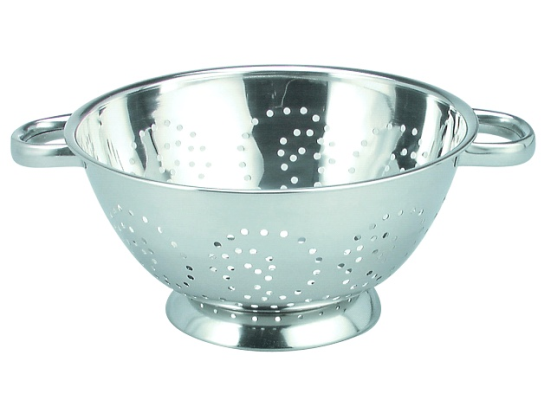 B.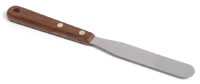 B.C.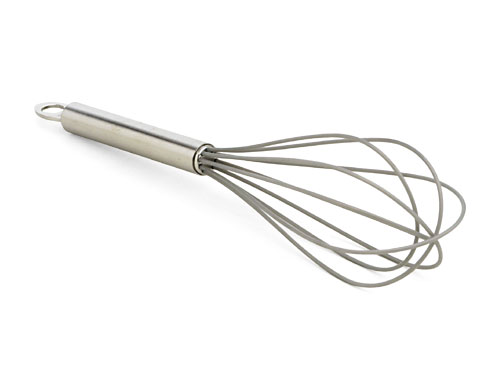 C.D.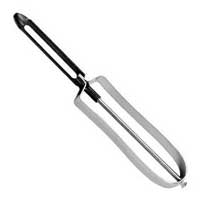 E. 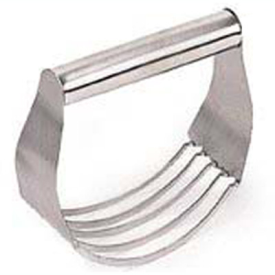 F.   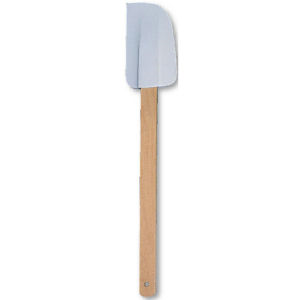 F.   G. 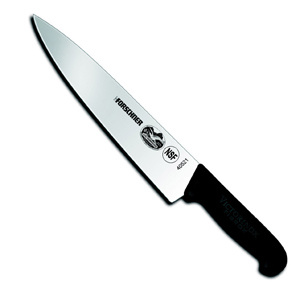 G. H. 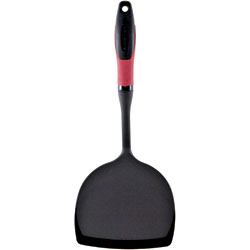 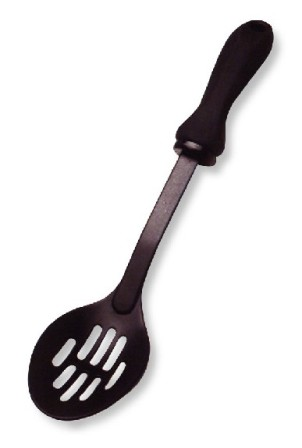 K. 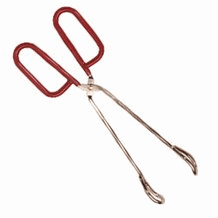 K. L. 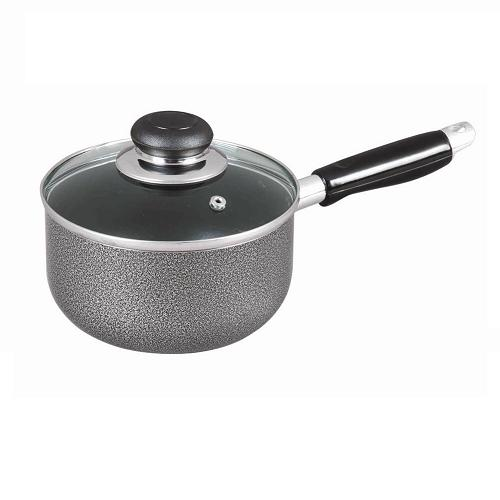 L. M. 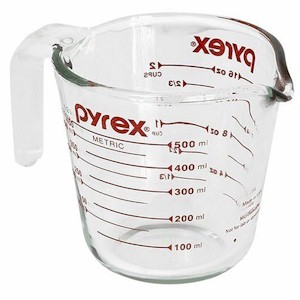 N. 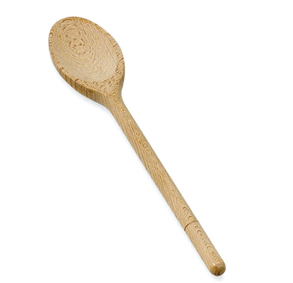 O.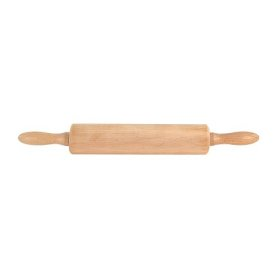 O.P. 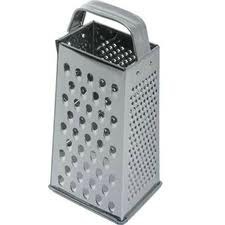 P. 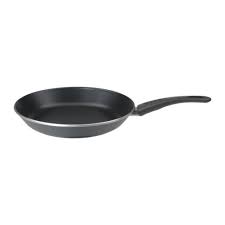 KITCHEN TOOLKITCHEN TOOLWHAT THE TOOL IS USED FOR:WHAT THE TOOL IS USED FOR:WHERE IT IS LOCATEDWHERE IT IS LOCATEDWHERE IT IS LOCATED